Søknad om PC-støtte fra Bergringen		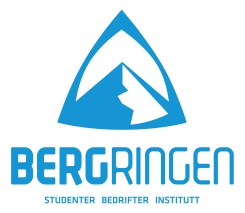 Begrunnelse for søknad:Saksgang:Når du sender inn søknad vil du få svar i underkant av en uke. Fra du sender søknad til pengene er på konto kan det ta inntil 4 ukerFør utbetaling trenger vi: Søknadsskjema, Refusjonsbilag og KvitteringHvis du ønsker raskere saksgang*: Fyll også ut Refusjonsbilaget (Refusjonsbilaget er grunnlaget for utbetaling)Det er kun personalia som skal fylles ut på RefusjonsbilagetLegg ved kvittering (hvis du allerede har kjøpt PC) Husk at kvitteringen må stå i ditt navn*Fra vi mottar Refusjonsbilag og Kvittering for kjøp av PC tar det normalt 2 uker før du har pengene på konto. (Det kommer an på hvor lang skanning-kø det er på regnskap for å få bilagene inn i det elektroniske regnskapssystemet)Sendes som vedlegg på mail til: bergringen@gmail.comNavnStudieretningÅrstrinnTlfEpostSøknadsdatoNB: Send Søknadsskjema og Refusjonsbilag i PDF format  Kvittering (på kjøp av bærbar PC) i PDF